24 марта участники детского театрального коллектива «Афродита» впервые посетили Белебеевский историко-краеведческий музей и получили немало впечатлений. Но были в этот день не только экскурсантами – они выступили перед учащимися машиностроительного техникума с поэтическим дивертисментом.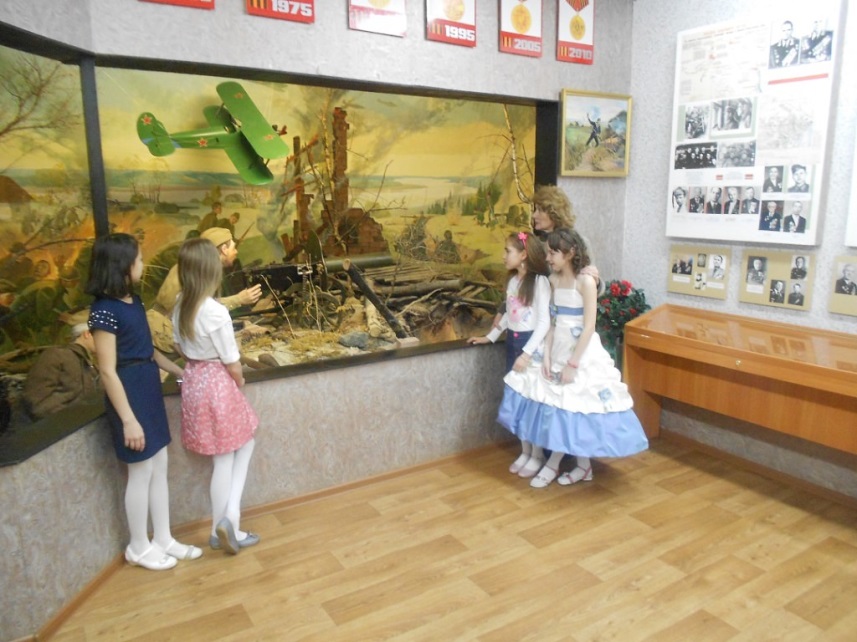 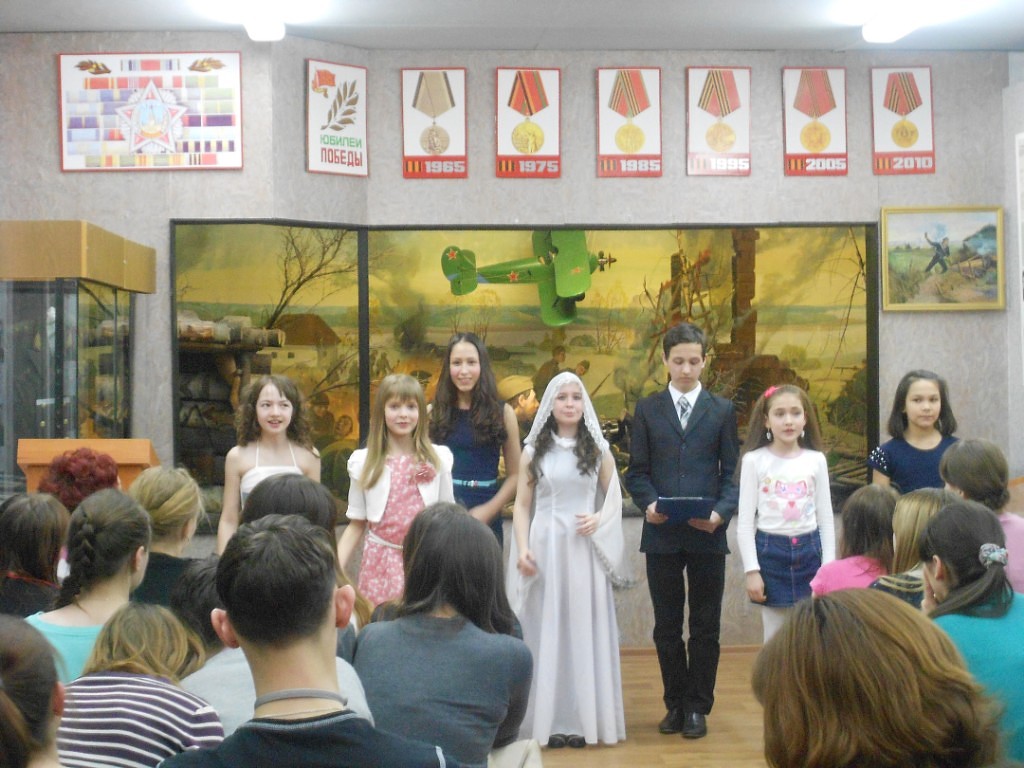 